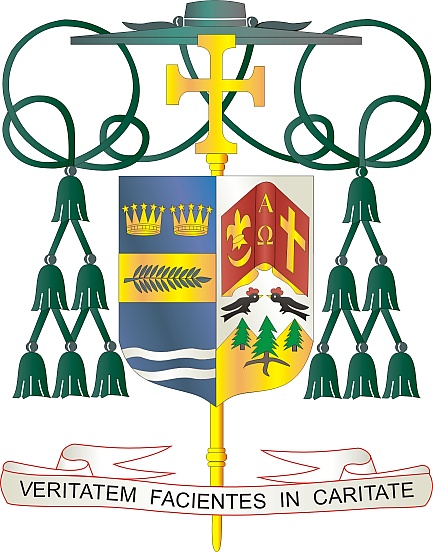 9995 North Military Trail • (561) 775-9595    Fax (561) 775-7035				             	   Marzo 6, 2021Queridos Hermanos en Cristo:	El próximo fin de semana, del 13 al 14 de marzo de 2021, es la colecta anual de la Diócesis de Palm Beach para la educación de los seminaristas y la formación de sacerdotes.  El proceso de discernimiento sacerdotal y formación en el seminario son importantes, y estos seminaristas necesitan nuestro apoyo espiritual y económico.  Los fondos recaudados en esta colecta se utilizan para financiar el costo de la matrícula, la vivienda, la educación y la capacitación pastoral de nuestros seminaristas.	Actualmente, hay ocho seminaristas de nuestra Diócesis que se están dedicando a este importante proceso de comprender su vocación.  Con la gracia de Dios, este año tendremos tres ordenaciones: una ordenación sacerdotal (Rev. Sr. Alain Waterman) y dos ordenaciones al diaconado (Sr. Armando León y Sr. Daniel Donohue).  Les agradezco sus oraciones para el aumento de las vocaciones y por estos hombres.  Les aseguro que esas oraciones están siendo escuchadas.	Por su generosidad, nuestros seminaristas pueden dedicarse plenamente a la tarea de la formación sacerdotal, sin tener que preocuparse por los asuntos económicos del seminario.  Con ellos, recorremos el camino de la fe y aseguramos que los sacramentos continúen alimentando a los fieles durante las generaciones venideras.	Jesús les dijo a sus discípulos, “La cosecha es abundante, pero los trabajadores son pocos.  Rueguen al dueño de los sembrados que envíe trabajadores para la cosecha” (Lc 10:2).  Gracias por todo lo que hacen para asegurar que la Iglesia siempre tenga obreros dignos en la cosecha.	Con gratitud por su continua generosidad y cada deseo de oración, Yo soy						Sinceramente suyo en Cristo,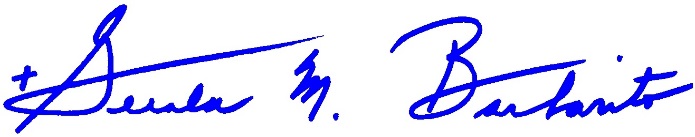 						Reverendísimo Gerald M. Barbarito						Obispo de Palm BeachNOTA PARA LOS PARROCOS: SE REQUIERE PUBLICAR ESTA CARTA EN EL BOLETÍN DE LA PARROQUIA EN MEDIA PÁGINA O PAGINA COMPLETA EL FIN DE SEMANA DEL 6 Y 7 DE MARZO DE 2021.  LA COLECTA TENDRÁ LUGAR EL 13 Y 14 DE MARZO DE 2021.  PUEDEN LEER LA CARTA EN TODAS LAS MISAS, PUBLICARLA EN LAS REDES SOCIALES Y EN SU PAGINA WEB, ADEMÁS DE TENERLA IMPRESA EN EL BOLETÍN.